国际电联（ITU）无线电通信局（BR）向STSC 2024会议提交的2023年
关于对地静止卫星轨道（GSO）和其它轨道使用情况的年度空间报告在联合国和平利用外层空间委员会（COPUOS）科技分委会（STSC）第46次会议报告的第184段中， - 分委会请国际电联进一步提交其关于和平利用对地静止卫星轨道和其它轨道等外层空间工作情况的报告。国际电联无线电通信局向STSC 2024年会议提交的关于对地静止卫星轨道（GSO）和其它轨道利用情况的年度空间报告以Excel格式提供。相应地，请见Excel文档：附件 1A – 根据《无线电规则》第9条（提前公布信息-A或协调请求-C）和/或第11条（通知-N）的规定，在2023年12月31日前，已向国际电联无线电通信局提交信息的对地静止空间网络列表。根据主管部门和卫星名称排序。说明：每个卫星网络根据其最后的规则状态（N、C或A）只列出一次。附件 1B – 根据《无线电规则》第9条（提前公布信息-A或协调请求-C）和/或第11条（通知-N）的规定，在2023年12月31日前，已向国际电联无线电通信局提交信息的对地非静止空间网络列表。根据主管部门和卫星名称排序。说明：每个卫星网络根据其最后的规则状态（N、C或A）只列出一次。附件 2 – 根据《无线电规则》附录30和30A第4条的规定，已通报并已公布的卫星广播业务（BSS）对地静止卫星网络及其关联馈线链路的清单。根据主管部门和卫星名称排序。附件 3 – 根据《无线电规则》附录30B第6和第7条的规定，已通报并已公布的卫星固定业务（FSS）的对地静止卫星网络的清单。根据主管部门和卫星名称排序。附件 4 – 统计数据表 4.1 - 卫星（网络）申报和规则状态（按照《无线电规则》第9和/或第11条的规定执行）表 4.2 - 每个主管部门唯一资料（网络）统计 （按照《无线电规则》第9和/或第11条的规定执行）（A = 网络处于API阶段，C = 网络处于协调阶段，N = 网络处于通知阶段）附件 5 – 列表中各栏的说明关于列表中所有网络统计数据的更详细情况，请参见 – 在线空间网络列表（SNL）：http://www.itu.int/ITU-R/space/snl/。关于空间数据库的描述和与特节相关部分的更详尽信息，请参见《空间业务前言》： http://www.itu.int/ITU-R/go/space-preface/en_____________________无线电通信局（BR）无线电通信局（BR）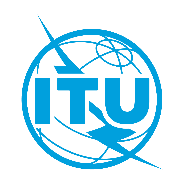 2024年1月22日2024年1月22日